                                                                                                                            7020590222ESmlouva o poskytování služeb energetického managementuuzavřená v souladu s ustanovením § 1746 odst. 2 zákona č. 89/2012 Sb., občanského
zákoníku ve znění pozdějších předpisů (dále jen „Občanský zákoník“)Smluvní strany:Poskytovatel: firma Amper Savings, a.s.se sídlem: Vídeňská 134/102, 619 00 Brno(přesný název a sídlo dle výpisu z obchodního rejstříku)Zapsaná v: obchodním rejstříku vedeném Krajským soudem v Brně, oddíl B, vložka 8144Zastoupená: XXXXIČO: 01428357DIČ: CZ01428357Bankovní spojení: XXXXč.účtu: XXXX (dále jen „Poskytovatel“)Objednatel:	Nemocnice Nové Město na Moravě, příspěvkováorganizacese sídlem: Žďárská 610, 592 31 Nové Město na MoravěZapsaná v obchodním rejstříku vedeného Krajským soudemv Brně, oddíl Pr, vložka 1446Zastoupená: XXXXIČO: 00842001DIČ: CZ 00842001Bankovní spojení: XXXXč.účtu: XXXX(dále jen „Objednatel“)(společně pak jako „smluvní strany“, jednotlivě jako „smluvní strana“)uzavírají tuto smlouvu:I.Předmět smlouvyPředmětem této smlouvy je poskytování služeb energetického managementu Poskytovatelem v objektech Objednatele. Tyto služby jsou blíže specifikovány v článku č. II.II.Specifikace předmětu smlouvyV rámci plnění předmětu smlouvy má Poskytovatel zejména tyto povinnosti:zajišťování technicko-administrativní podpory managementu v administrativních úkonech souvisejících s energetickým provozem objednatele;dohled nad funkčností energetického hospodářství k dosažitelnosti energetických úspor v areálu objednatele;předkládání návrhů úsporných opatření objednateli;návrhy postupu při obnově systémů měření a regulace (dále také „MaR“) (koncepce rozvoje MaR) akomunikace v rámci podpory energetického managementu objednatele.Podrobná specifikace předmětu smlouvy je nedílnou součástí této smlouvy jako její Příloha č. 1. (dále také souhrnně „předmět smlouvy“ či „předmět plnění“)V rámci plnění předmětu smlouvy má Objednatel zejména tyto povinnosti:umožnit přístup pracovníků Poskytovatele do objektů Objednatele,zajistit potřebnou kooperaci provozního personálu Objednatele s Poskytovatelem při naplňování předmětu smlouvy,zajistit součinnost vedoucího technického úseku a provozních manažerů na straně Objednatele včetně návaznosti na funkčnost stávajících systémů řízení a externích dodavatelů,spolupracovat na návrzích úsporných opatření, zejména z důvodu využití vlastních zkušeností se současným provozem areálu Objednatele za účelem následné optimalizace provozu technologických zařízení a dosažení úspory provozních nákladů energetiky objektů Objednatele,poskytnout Poskytovateli veškerou relevantní dokumentaci potřebnou k plnění předmětu smlouvy,spolupracovat v oblasti MaR za účelem vytvoření koncepce funkčního a účinného systému MaR,zajistit řádný a bezchybný provoz a údržbu všech relevantních technologií,poskytnout všechny dostupné informace k aktuálnímu provoznímu režimu využívaných technologií a upozornit na případné závady týkající se provozu energetického hospodářství v objektech Objednatele.Poskytovatel se zavazuje využívat převzaté podklady pouze pro plnění předmětu smlouvy, a to způsobem obvyklým.III.Místo plněníMístem plnění jsou objekty (budovy a stavby) v areálu Objednatele, tj. v Nemocnici Nové Město na Moravě, příspěvkové organizaci, se sídlem Žďárská 610, 592 31 Nové Město na Moravě.IV.Doba plněníDoba plnění smlouvy dle čl. 2 a 3 této smlouvy je stanovena na 12 kalendářních měsíců od nabytí účinnosti oboustranně podepsané smlouvy dle ust. čl. XI. odst. 3 této smlouvy.V.Cena předmětu smlouvyCena předmětu smlouvy je stanovena na základě nabídky k předmětnému zadávacímu řízení pod názvem „Energetický management“ vedeného u Objednatele pod ev. č. VZ/22/02 s podrobnou specifikací předmětu plnění, která je nedílnou součástí této Smlouvy jako Příloha č. 1.Celková cena předmětu smlouvy v rozsahu dle čl. II a IV. smlouvy je ve výši 490 000 Kč bez DPH, DPH 21% činí 102 900 Kč, celkem cena ve výši 592 900 Kč včetně DPH.Celková cena je pevná a nepřekročitelná, pokrývá veškeré provozní i vedlejší náklady Poskytovatele související s realizací předmětu smlouvy, a to i včetně cestovních náhrad pro plnění předmětu smlouvy.Cenu předmětu smlouvy je možné změnit pouze v případě, že v průběhu realizace předmětu smlouvy dojde ke změnám daňových předpisů upravujících výši sazby DPH; smluvní strany se dohodly, že v případě změny zákonných sazeb DPH nebudou uzavírat písemný dodatek k této smlouvě o změně výše ceny a DPH bude účtována podle předpisů platných v době uskutečnění zdanitelného plnění.Poskytovatel bude fakturovat cenu předmětu smlouvy v dílčích měsíčních fakturách ve výši 40 833 Kč/měsíc bez DPH dle čl. VI. této Smlouvy.<VI.Platební podmínky a fakturacePrávo na zaplacení dohodnuté ceny vzniká Poskytovateli řádným plněním jeho závazku způsobem a v místě plnění v souladu s touto Smlouvou.Podkladem pro zaplacení sjednané ceny je daňový doklad - faktura, kterou je poskytovatel oprávněn vystavit po ukončení měsíce, ve kterém byly prováděny služby, které jsou předmětem smlouvy-faktura bude Poskytovatelem vystavena vždy nejpozději k 5. dni měsíce následujícího po měsíci, ve kterém byly služby provedeny. Vystavená faktura vedle náležitostí daňového dokladu podle zákona č. 235/2004 Sb., o dani z přidané hodnoty, ve znění pozdějších předpisů (dále jen „zákon o DPH“), zákona č. 563/1991 Sb., o účetnictví, v platném znění a náležitostí obchodní listiny podle § 435 odst. 1 občanského zákoníku, musí obsahovat identifikaci smlouvy, na jejímž základě bylo plněno, číslo faktury, datum splatnosti a případné další zákonné náležitosti. Faktura musí být opatřena razítkem Poskytovatele a podpisem zaměstnance Poskytovatele ji vystavit.V případě, že faktura nebude obsahovat náležitosti uvedené výše v odstavci 2, je Objednatel oprávněn fakturu vrátit. V takovém případě není Objednatel v prodlení s úhradou ceny za předmět smlouvy. Nová lhůta splatnosti začíná běžet dnem doručení nové bezvadné faktury Objednateli.Splatnost faktur se sjednává v délce 30 dnů od data vystavení.Celkovou a pro účely fakturace rozhodnou cenou se rozumí cena včetně DPH. Objednatel je plátce DPH a vztahuje se na něj režim přenesené daňové povinnosti dle Zákona o DPH.Faktura se považuje za zaplacenou okamžikem odepsání fakturované částky z účtu Objednatele ve prospěch Poskytovatele.VII.Odpovědnost za vady, sankce a náhrada škodyPoskytovatel odpovídá Objednateli za to, že plnění podle této smlouvy nebude mít vady, faktické ani právní a nebude zatíženo právy třetích osob.Odpovědnost Poskytovatele za vady plnění se řídí ustanoveními Občanského zákoníku a touto smlouvou.Poskytovatel odpovídá za vady veškerých plnění, které podle této smlouvy poskytuje, zejména odpovídá za řádné provedení Služeb, které musí splňovat požadavky stanovené touto smlouvou.Poskytovatel odpovídá za vady, které budou mít poskytnuté Služby či jiné plnění Poskytovatele v době převzetí Služeb.Pro účely této smlouvy má plnění vady, jestliže nesplňuje vlastnosti uvedené v této smlouvě a/nebo neodpovídá výsledku a/nebo účelu stanoveným touto smlouvou a/nebo určené výzvou Objednatele.V případě, že Poskytovatel poruší svoje povinnosti podle čl. VII. této smlouvy, je povinen uhradit Objednateli smluvní pokutu ve výši 5.000,- Kč, za každé jednotlivé porušení povinnosti.V případě, že Poskytovatel poruší jinou povinnost, než jsou stanoveny výše, upravenou touto smlouvou, je povinen uhradit Objednateli smluvní pokutu ve výši 10.000,- Kč za každé jednotlivé porušení povinnosti.V případě, že Objednatel je v prodlení se splatností jakékoliv faktury, je Poskytovatel oprávněn požadovat po Objednateli úrok z prodlení ve výši 0,01% z dlužné částky, a to za každý den prodlení.Smluvní pokuta je splatná do 14 dnů ode dne doručení výzvy Objednatele k úhradě smluvní pokuty.Úhradou smluvní pokuty není dotčena povinnost Poskytovatele plnit podle této smlouvy. Ustanovením o smluvní pokutě není dotčeno právo na náhradu škody, a to ani co do její výše.Vlil.Odstoupení od smlouvy a výpověďObjednatel je oprávněn od této Smlouvy odstoupit, jestliže:Poskytovatel bude v prodlení s plněním dle odst. 11.1 této smlouvy po dobu delší než 30 dní za předpokladu, že důvod prodlení byl prokazatelně na straně Poskytovatele a k nápravě nedošlo ani po písemném upozornění ze strany Objednatele; nebodojde k soudnímu rozhodnutí o úpadku Poskytovatele.Poskytovatel je oprávněn od této smlouvy odstoupit, jestliže:Objednatel neposkytne Poskytovateli potřebnou součinnost v odst. II.2 a k nápravě nedojde ani po písemném upozornění ze strany Poskytovatele.Nebude možné plnění předmětu smlouvy z důvodu jiné překážky, za kterou ponese odpovědnost Objednatel.Odstoupení nabývá účinnosti dnem jeho prokazatelného doručení druhé smluvní straně, na adresu uvedenou v záhlaví této smlouvy nebo na poslední adresu uvedenou v obchodním rejstříku.Kterákoli ze smluvních stran může tuto Smlouvu vypovědět písemnou výpovědí i bez udání důvodu. Výpovědní doba činí 1 měsíc a začne běžet dnem doručení druhé smluvní straně.IX.MlčenlivostV průběhu plnění předmětu této smlouvy může Poskytovatel přijít do styku s důvěrnými informacemi týkající se Objednatele, jeho zaměstnanců či pacientůmající povahu osobních údajů identifikovatelných fyzických osob, obchodních údajů, či údajů o jiných právních a faktických vztazích Objednatele,které Poskytovatel obdržel či obdrží, a to ať již písemně, ústně, v elektronické či jiné formě, a to na jakémkoli nosiči, na němž takováto informace může být nahrána nebo uložena.Za důvěrné informace se nepovažují informace, které jsou či se stanou veřejně přístupnými a mohou být kýmkoli získány bez nutnosti vyvinout větší úsilí za předpokladu, že nejsou získány jako důsledek protiprávního jednání.V případě pochybností sdělí Objednatel na žádost Poskytovatele, zda informaci považuje za důvěrnou. Nepožádal-li Poskytovatel o toto sdělení, má se v případě pochybností za to, že informace je důvěrná.Poskytovatel zajistí zachování mlčenlivosti o veškerých důvěrných informacích a zajistí přenesení povinnosti mlčenlivosti v plném rozsahu této smlouvy na své zaměstnance i jakékoli další osoby v právním či faktickém vztahu k Objednateli, které se budou na realizaci předmětu smlouvy podílet. To platí i pro ostatní povinnosti uložené touto smlouvou.Poskytovatel se dále zavazuje dodržovat pravidla a zásady zpracování a ochrany osobních údajů identifikovatelných fyzických osob podle zákona č. 110/2019 Sb., o zpracování osobních údajů a Obecného nařízení Evropského parlamentu a rady (EU) č. 2016/679 o ochraně fyzických osob v souvislosti se zpracováním osobních údajů a o volném pohybu těchto údajů a o zrušení směrnice 95/46/ES.Ustanovení tohoto článku se vztahují jak na období platnosti této smlouvy, tak na období po jejím ukončení.X.Ostatní ujednáníObjednatel prohlašuje, že objekty Objednatele jsou řádně pojištěny proti všem živelním rizikům do výše jejich znovupořízení a zavazuje se toto pojištění po celou dobu trvání této smlouvy udržovat v platnosti.Poskytovatel prohlašuje, že je ke dni uzavření této smlouvy pojištěn pro případ odpovědnosti za škodu na pojistnou částku ve výši 10.000.000,- Kč (slovy Desetmilionů korun českých) a zavazuje se toto pojištění po celou dobu trvání této smlouvy udržovat.Osobami oprávněnými jednat v průběhu realizace díla za Objednatele a Poskytovatele ve věcech vyplývajících z této smlouvy jsou:Za Objednatele:ve věcech smluvních je oprávněnXXXX, tel.: XXXX, email: XXXX a- XXXX, tel. XXXX, email: XXXXve věcech obchodních je oprávněnXXXX, tel. spojení: XXXX, email: XXXXve věcech technických je oprávněnXXXX, tel. spojení: XXXX, email: XXXXZa Poskytovatele:ve věcech smluvních a obchodních je oprávněn- XXXX, tel. spojení: XXXX email: XXXX ve věcech technických je oprávněnXXXX, tel. spojení: XXXX email: XXXXKontaktní osoby je možno měnit či doplňovat jednostranně oběma smluvními stranami odesláním písemného oznámení.XI.Závěrečná ustanovení1. Poskytovatel prohlašuje, že se před uzavřením smlouvy nedopustil v souvislosti se zadávacím řízením sám nebo prostřednictvím jiné osoby žádného jednání, jež by odporovalo zákonu nebo dobrým mravům nebo by zákon obcházelo, zejména, že nenabízel žádné výhody osobám podílejícím se na zadání veřejné zakázky, na kterou s ním objednatel uzavřel smlouvu, a že se zejména ve vztahu k ostatním účastníkům zadávacího řízení nedopustil žádného jednání narušujícího hospodářskou soutěž.Poskytovatel není oprávněn převést svou pohledávku za Objednatelem, vzniklou z tohoto smluvního vztahu, na třetí osobu bez předchozího písemného souhlasu Objednatele.Tato smlouva nabývá platnosti dnem podpisu obou smluvních stran a účinnosti dnem uveřejnění v informačním systému veřejné správy - Registru smluv.Smluvní strany jsou si plně vědomy zákonné povinnosti od 1. 7. 2016 uveřejnit dle zákona č. 340/2015 Sb., o zvláštních podmínkách účinnosti některých smluv, uveřejňování těchto smluv a o registru smluv (zákon o registru smluv) tuto smlouvu a včetně všech případných dodatků, kterými se tato smlouva doplňuje, mění, nahrazuje nebo ruší, a to prostřednictvím registru smluv. Uveřejněním smlouvy dle tohoto odstavce se rozumí vložení elektronického obrazu textového obsahu smlouvy v otevřeném a strojově čitelném formátu a rovněž metadat podle § 5 odst. 5 zákona o registru smluv do registru smluv.Smluvní strany se dohodly, že zákonnou povinnost dle § 5 odst. 2 zákona o registru smluv splní Objednatel a splnění této povinnosti doloží Poskytovateli. Současně berou smluvní strany na vědomí, že v případě nesplnění zákonné povinnosti je smlouva do tří měsíců od jejího podpisu bez dalšího zrušena od samého počátku.Poskytovatel výslovně souhlasí se zveřejněním celého textu této smlouvy případně i podpisů v informačním systému veřejné správy - Registru smluv.Tuto smlouvu je možné měnit a doplňovat výhradně formou písemných číslovaných dodatků, podepsaných oběma smluvními stranami.Objednatel podpisem této smlouvy potvrzuje, že při jednání o uzavření této smlouvy neopomněl sdělit Poskytovateli skutkové či právní okolnosti, které mohou mít vliv na rozhodnutí Poskytovatele uzavřít s Objednatelem tuto smlouvu za podmínek v této smlouvě sjednaných.Smluvní strany na sebe přebírají nebezpečí změny okolností dle ustanovení §1765 občanského zákoníku.Ukončením účinnosti této smlouvy však nezaniká nárok na náhradu škody, způsobené porušením této smlouvy ani nárok na smluvní pokutu dle této smlouvy.Právní vztahy mezi účastníky neupravené touto smlouvou se řídí příslušnými platnými právními předpisy České republiky, zejména Občanským zákoníkem.Smluvní strany se zavazují řešit veškeré spory, vzniklé mezi nimi z právních vztahů založených touto smlouvou nebo v souvislosti s ní, smírnou cestou. Není-li vyřešení sporu smírnou cestou možné, smluvní strany se dohodly, že se spor bude řešit pomocí obecných soudů ČR. Místně příslušným bude obecný soud dle sídla Objednatele.Tato smlouva je vyhotovena ve dvou (2) stejnopisech, z nichž Objednatel obdrží jedno (1) vyhotovení a Poskytovatel jedno (1) vyhotovení.Smluvní strany si tuto smlouvu přečetly a s jejím obsahem souhlasí. Smluvní strany prohlašují, že je souhlasným, svobodným a vážným projevem jejich skutečné vůle, že smlouvu neuzavírají v tísni za nápadně nevýhodných podmínek. Na důkaz toho připojují na smlouvě své vlastnoruční podpisy.Nedílnou součástí této smlouvy je příloha č. 1 - Specifikace předmětu smlouvyV Novém Městě na Moravě dne 02.03.2022Objednatel(jméno, razítko a podpis oprávněné osoby poskytovatele)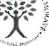 Příloha č. 1Technická specifikace předmětu plnění - minimální technické požadavky
na předmět plněníPředmětem plnění dle této smlouvy jsou činnosti týkající se provádění energetického managementu u Objednatele včetně činností s plněním předmětu smlouvy souvisejících (např. doprava či přeprava členů týmu dodavatele, komunikace s třetími subjekty aj.).Předmět plnění min. zahrnuje:Zajišťování technicko-administrativní podpory managementu v administrativních úkonech souvisejících s energetickým provozem Objednatele:Vedení přehledů energetických spotřeb dle dohody s Objednatelem.na základě fakturačních a odečtových údajů Objednatele budou seskupovány jednotné přehledy energetických a energeticko-provozních spotřeb.Zajišťování podpory ke zpracování legislativních požadavků plynoucích z povinností vlastníka či provozovatele v kontextu zákona č. 406/2000Sb., o hospodaření energií ve znění pozdějších předpisů (zejm. energetický audit, průkazy energetické náročnosti budov, kontroly kotlů).Dohled nad funkčností energetického hospodářství k dosažitelnosti energetických úspor v areálu Objednatele:Podpora dosažitelnosti úspor nastaveného systému energetického managementu včetně způsobu vyhodnocení s ohledem na klíčové faktory podmínek provozu (klimatická data, počty uživatelů apod.)rozdělení spotřeb na základě závislosti (vytápění, ohřevy vody, technologické spotřeby apod.);vyhodnocení rozdílu chování klíčových parametrů a závislostí odběrů energií (klimatologie, obsazenost apod.);vyhodnocení rozdílů reálných dosažených spotřeb a korigovaných výchozích spotřeb ke kontrole dosažitelných úspor provozovanou technologií;specifikace případných anomálií k realizaci nápravných opatření.Aktivní dohled energetiky prostřednictvím stávajícího systému měření a regulace (dále také „systém MaR“) s cílem udržitelnosti dosažitelných úspor.ve spolupráci s Objednatelem nastavení vzdáleného dohledu do systému MaR pro aktivní dohled ze strany Poskytovatele;spolupráce a konzultace při vzájemné kontrole funkcí a nastavení provozovaných technologií s cílem optimalizace a dosažitelnosti úspor;označení míst pro vhodné doplnění či změnu v systému řízení, měření a regulace.Předkládání návrhů úsporných opatření Objednateli:Aktivní přístup při vyhledávání potenciálu úspor nákladů Objednatele v oblasti energetiky (elektrická energie, zemní plyn, teplo, voda, provozní náklady).- na základě vzdáleného přístupu dle odstavce pod písm. d) výše,na základě setkávání a z obhlídek objektů a zařízení předkládání návrhů na úspory energií a provozních nákladů Objednateli.Navrhování vhodných řešení úprav stávajících energetických systémů s cílem dosažení maximální úspory nákladů na energie a souvisejících provozních nákladů.rozdělení konkrétních návrhů dle nákladovosti a předpokládané návratnosti opatření;konzultace návrhů úsporných řešení a případné obnovy v oblasti energetiky s Objednatelem a na základě konzultací rozčlenění s ohledem na vhodnou energetickou koncepci areálu Objednatele;Navrhování úsporných investičních opatření vč. možností návrhů na zajištění financování těchto opatření včetně smluvní garance dosaženého výsledku.Spolupráce při projektech změn a výstavby nových celků (odborné posouzení navrhovaného řešení nebo projektové dokumentace a účast na projektech již ve fázi výstavby a následného začleňování do jednotného energetického konceptu).Příprava podkladů pro nákup servisních služeb energetických zařízení (pomoc při výběru dodavatelů souvisejících s energetickým provozem, kde cílem je předkládat optimální ekonomicko/provozní návrhy řešení k rozhodnutí na straně Objednatele).Návrhy postupu při obnově systémů MaR (koncepce rozvoje MaR)Posouzení aktuálního stavu a způsobů řízení instalovaných systémů MaR k udržitelnosti, zajištění provozu a servisu zařízení, možnosti dosažitelných úspor a způsobů přístupů k aktivnímu dohledu.Vytvoření koncepce funkčního a účinného systému MaR, k podpoře jednotného dispečerského prostředí, zastupitelnosti, servisního zajištění a dosažitelnosti energetických úspor.Komunikace v rámci podpory energetického managementu zadavatele/objednateleÚčastnit se pravidelných schůzek s managementem Objednatele v tomto rozsahu:• měsíční - podávání orientačních reportů, informování o připravovaných činnostech, příprava výstupů;• kvartální - předkládání reportů, posouzení trendů v jednotlivých ukazatelích energetického managementu, podávání informací o výsledcích analýz v jednotlivých oborech, report  navrhovaných opatření.XXXX Amper Savings, a.s.Zadavatel:Nemocnice Nové Město na Moravě, příspěvková organizacesídlo zadavatele:Žďárská 610, 592 31 Nové Město na Moravězastoupený:XXXXIČO:00842001název VZ:Energetický managementdruh zadávacího řízení:veřejná zakázka malého rozsahu na službyev. č. VZ u zadavatele:VZ/22/02